ที่ พช 0032.002/ว	สำนักงานสาธารณสุขจังหวัดเพชรบูรณ์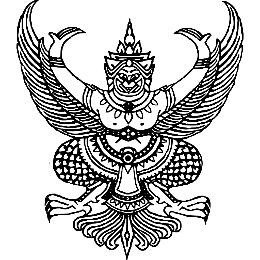 	72 ถนนนิกรบำรุง พช ๖7๐๐๐	         มกราคม  2565เรื่อง  	การจัดทำคำขอการจัดตั้งและปรับระดับศักยภาพของหน่วยบริการสุขภาพ ระยะ 5 ปี (พ.ศ. 2565 –  2569)เรียน  ผู้อำนวยการโรงพยาบาลเพชรบูรณ์ ผู้อำนวยการโรงพยาบาลวิเชียรบุรี ผู้อำนวยการโรงพยาบาลชุมชนทุกแห่ง  สาธารณสุขอำเภอทุกอำเภอ  สิ่งที่ส่งมาด้วย  1. สำเนาหนังสือสำนักงานเขตสุขภาพที่ 2 ที่ สธ 0227/ ว 255		จำนวน 1 ชุด	    ลงวันที่  26  มกราคม  2565 		2. (ร่าง) หลักเกณฑ์การจัดตั้งและปรับระดับศักยภาพของหน่วยบริการสุขภาพ		จำนวน 1 ชุด (พร้อมแบบประเมินตนเอง) 	3. แบบบันทึกรายการคำขอจัดตั้งและปรับระดับศักยภาพ		จำนวน 1 ชุด	    ของหน่วยบริการสุขภาพ		ด้วย สำนักงานเขตสุขภาพที่ 2 แจ้งว่า สำนักงานปลัดกระทรวงสาธารณสุข โดยกองบริหารการสาธารณสุขขอให้เขตสุขภาพที่ 2 จัดทำแผนคำขอการจัดตั้งและปรับระดับศักยภาพของหน่วยบริการ สอดคล้องกับนโยบายและความเหมาะสมตามบริบทของพื้นที่ โดยปรับแผนพัฒนาระบบบริการสุขภาพ     ระยะ 5 ปี (พ.ศ. 2565 – 2569) ส่งไปยังกองบริหารการสาธารณสุข ภายในวันที่ 31 มกราคม 2565       จึงขอให้สำนักงานสาธารณสุขจังหวัดเพชรบูรณ์ บันทึกข้อมูลรายการคำขอตามแบบบันทึกรายการคำขอจัดตั้งและปรับระดับศักยภาพของหน่วยบริการสุขภาพ ตามหลักเกณฑ์การจัดตั้งและปรับระดับศักยภาพของหน่วยบริการสุขภาพ นั้น	ในการนี้ จึงขอให้หน่วยงานตรวจสอบและประเมินตนเอง ตามหลักเกณฑ์การจัดตั้งและปรับระดับศักยภาพของหน่วยบริการสุขภาพ จัดทำข้อมูลตามแบบบันทึกรายการคำขอจัดตั้งและปรับระดับศักยภาพของหน่วยบริการสุขภาพ ส่งให้สำนักงานสาธารณสุขจังหวัดเพชรบูรณ์ ภายในวันที่ 28  มกราคม 2565 ทางไปรษณีย์อิเล็กทรอนิกส์ taae8731@gmail.com รายละเอียดตามสิ่งที่ส่งมาพร้อมนี้จึงเรียนมาเพื่อทราบและพิจารณาดำเนินการต่อไปขอแสดงความนับถือ(นายกมล  กัญญาประสิทธิ์)					 นายแพทย์สาธารณสุขจังหวัดเพชรบูรณ์กลุ่มงานพัฒนายุทธศาสตร์สาธารณสุขโทร. 0 5672 3101					      โทรสาร 0 5671 1299                                                          